NETCENTS TECHNOLOGY INC.
1000 - 1021 West Hastings Street
Vancouver, British Columbia  V6E 0C3November ___, 2018Canadian Securities Exchange
220 Bay Street, 9th Floor
Toronto, Ontario
M5J 2W4Dear Sirs/Mesdames:Re:	NetCents Technology Inc. (the “Company”)
Issuance 135,552 warrants of the Company (the “Warrants”) at a deemed price of $0.9019 per Warrant and the issuance of 14,084 common shares (the “Shares”) at a deemed price of $1.42 per Share (collectively, the Issuance”)Pursuant to Section 2.7 of Policy 6 of the Canadian Securities Exchange, we advise that the Company has completed the Issuance with an aggregate deemed price of $142,253.35 in connection with the settlement of a bona fide liability as outlined in the Company’s Form 9 – Notice of Proposed Issuance of Listed Securities dated October 26, 2018.  Yours very truly,NETCENTS TECHNOLOGY INC.

_____________________________
Clayton Moore
Chief Executive Officer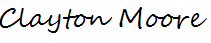 